Gmina DąbieSpecyfikacja Istotnych Warunków Zamówienia Przetarg nieograniczony  nr  IOK.271.1.10.2018Nazwa projektu: „Zaciągnięcie kredytu długoterminowego w roku 2018 w wysokości                       2 700 000,00 zł z przeznaczeniem na sfinansowanie planowanego deficytu budżetu gminy Dąbie”. Beneficjent:                         Gmina DąbiePlac Mickiewicza 1, 62 – 660 DąbieREGON  311019071,  NIP 6662018485,telefon 632710073,  faks  632710086,   e-mail:sekretariat@gminadabie.pl                                					Zatwierdzam: Dąbie, dn. 31.10.2018 r.                                                        							/-/ Tomasz LudwickiI. Informacje o Zamawiającym: Gmina DąbiePlac Mickiewicza 1, 62 – 660 DąbieREGON  311019071 NIP 6662018485,telefon 632710073,  faks  632710086,   www.gminadabie.pl, http://dabie.nowoczesnagmina.ple-mail:sekretariat@gminadabie.plTryb udzielenia zamówieniaPrzetarg nieograniczony – usługi.Wartość szacunkowa zamówienia przekracza równowartość kwoty 30 000 EURO a jest mniejsza niż równowartość kwoty 222 000 EURO. Postępowanie o udzielenie zamówienia prowadzone jest w trybie przetargu nieograniczonego na podstawie ustawy z dnia 29 stycznia 2004 roku Prawo zamówień publicznych (Dz. U. z 2017 r. poz. 1579 z późn. zm.).  1. Opis przedmiotu zamówienia1. Przedmiotem zamówienia jest zaciągnięcie kredytu długoterminowego w roku 2018                           w wysokości 2 700 000,00 zł z przeznaczeniem na sfinansowanie planowanego deficytu budżetu.2. Dzień podpisania umowy będzie dniem postawienia kredytu do dyspozycji Zamawiającego             w terminach i transzach dostosowanych do potrzeb Zamawiającego z wykorzystaniem do: -  27.11.2018 r. w kwocie 1.700.000,00 zł,-  10.12.2018 r. w kwocie 1.000.000,00 zł, na podstawie pisemnych dyspozycji Zamawiającego (fax, e-mail).3. Spłata rat kredytu nastąpi w latach 2019 – 2026 w ratach miesięcznych na dzieńpodany w poniższej tabeli:4. Nie przewidujemy karencji w spłacie odsetek.  Spłata kredytu rozpocznie się od  31.01.2019 r.5. Oprocentowanie na bazie zmiennej stawki WIBOR   oraz marży banku.Wykonawca zobowiązany jest podać wysokość marży w procentach. Dla celówporównywalności cenowej ofert oprocentowanie należy liczyć na podstawie notowaniaWIBOR  obowiązującego w dniu ogłoszenia niniejszego zamówienia w Biuletynie                Zamówień Publicznych na portalu UZP.6.Marża banku jest stała w okresie kredytowania.7. Wysokość jednorazowej prowizji od udzielonego kredytu Wykonawca zobowiązany jest podać  w procentach. Prowizja będzie płatna w terminie uruchomienia każdej transzy kredytu.8.Spłata odsetek następować będzie w okresach miesięcznych bez karencji, tylko od kwoty faktycznie uruchomionego kredytu.9. Zabezpieczenie kredytu będzie w formie weksla „ in blanco” wraz z deklaracją wekslową – dowysokości zobowiązania.10. Kredytobiorcy będzie przysługiwać prawo do zaciągnięcia mniejszej kwotykredytu /nie wykorzystanie pełnej kwoty kredytu/ oraz prawo do wcześniejszej spłatykredytu bez dodatkowych kosztów oraz możliwości przesunięcia spłaty kredytu w ramach ustalonych lat kredytowania.11. Nie przewiduje się innych kosztów związanych z obsługą kredytu niż wymienione w SIWZ.12. Oferta powinna dotyczyć wykonania wszystkich czynności wynikających z realizacjiprzedmiotu zamówienia.13.Jeżeli Wykonawca nie będzie pobierał opłat za którąkolwiek usługę wyszczególnionąw formularzu ofertowym, winien w tej pozycji wpisać cyfrę „0”.14. Pozostawienie bez wypełnienia jakiejkolwiek pozycji skutkuje odrzuceniem oferty.15. Na stronie internetowej Zamawiającego: http://dabie.nowoczesnagmina.pl zamieszczone są pozostałe dokumenty i informacje przydatne dla Wykonawcy przy ubieganiu się o udzieleniezamówienia publicznego.16. Zamawiający złoży oświadczenie o poddaniu się egzekucji na podstawie prawa bankowego (zgodnie z  § 12 umowy)Dokumentację przetargową można pozyskać ze stron internetowych http://dabie.nowoczesnagmina.pl  lub w Urzędzie Miejskim w Dąbiu w  godzinach pracy urzędu (8.00-15.00).2. Wspólny Słownik Zamówień (CPV):66113000-5  Usługi udzielania kredytu3. Wymagany termin realizacji:	- od dnia zawarcia umowy do dnia 10.12.2018 r.4. Zamawiający nie przewiduje wymagań związanych z art. 29 ust. 4 ustawy Pzp.Warunki udziału w postępowaniu i podstawy wykluczenia1. O udzielenie zamówienia mogą ubiegać się Wykonawcy, którzy:1) nie podlegają wykluczeniu; 2) spełniają warunki udziału w postępowaniu.Ocena spełniania ww. warunków dokonana zostanie zgodnie z formułą „spełnia / nie spełnia”, w oparciu o informacje zawarte w złożonych dokumentach. Z treści załączonych dokumentów musi wynikać jednoznacznie, iż w/w warunki Wykonawca spełnił.Zamawiający na podstawie art. 24 aa ust. 1 ustawy najpierw dokona oceny ofert, następnie zbada, czy wykonawca, którego oferta została oceniona jako najkorzystniejsza, nie podlega wykluczeniu oraz spełnia warunki udziału w postępowaniu.Zamawiający nie określa szczegółowych warunków w zakresie, o którym mowa w art. 22 ust. 1 b ustawy PZP. Warunki te Zamawiający uzna za spełnione na podstawie                             oświadczenia.2. Podstawy wykluczenia:2.1. Obligatoryjne przesłanki wykluczenia Wykonawcy określono w art. 24 ust. 1 pkt 12-23 ustawy Pzp.2.2.  Zamawiający nie przewiduje fakultatywnych podstaw wykluczenia.
3. Zasady składania oferty przez podmioty występujące wspólnie, powołujące się na zasoby podmiotów trzecich  i podwykonawców:1. Wykonawca, który powołuje się na zasoby innych podmiotów, w celu wykazania braku istnienia wobec nich podstaw wykluczenia oraz spełniania, w zakresie, w jakim powołuje się na ich zasoby, warunków udziału w postępowaniu zamieszcza informacje o tych podmiotach             w oświadczeniu, które stanowi załącznik nr 1 do formularza ofertowego. 2. Wykonawca, który zamierza powierzyć wykonanie części zamówienia podwykonawcom, w celu wykazania braku istnienia wobec nich podstaw wykluczenia z udziału w postępowaniu zamieszcza informacje o podwykonawcach w oświadczeniu, które stanowi załącznik nr 1 do formularza ofertowego. 3. W przypadku wspólnego ubiegania się o zamówienie przez wykonawców oświadczenie, które stanowią załącznik nr 1 do formularza ofertowego składa każdy z wykonawców wspólnie ubiegających się o zamówienie. 4. Wykonawcy wspólnie ubiegający się o udzielenie niniejszego zamówienia powinni spełniać warunki udziału w postępowaniu oraz złożyć dokumenty potwierdzające spełnianie tych warunków. Ponadto tacy Wykonawcy ustanawiają pełnomocnika do reprezentowania ich w niniejszym postępowaniu albo reprezentowania ich w postępowaniu i  zawarcia umowy w sprawie zamówienia publicznego. Wszelka korespondencja prowadzona będzie wyłącznie z pełnomocnikiem. Wykonawcy wspólnie ubiegający się o niniejsze zamówienie, których oferta zostanie uznana za najkorzystniejszą, przed podpisaniem umowy o realizację zamówienia, są zobowiązani przedstawić Zamawiającemu stosowną umowę, zawierającą w swojej treści następujące postanowienia:a) Wykonawcy wspólnie realizujący umowę wyznaczą spośród siebie podmiot (Lidera) upoważniony do zaciągania zobowiązań w imieniu wszystkich Wykonawców realizujących wspólnie umowę. Lider będzie upoważniony także do wystawiania faktur, przyjmowania płatności od Zamawiającego i do przyjmowania poleceń na rzecz i w imieniu wszystkich Wykonawców realizujących wspólnie umowę.b) Wykonawcy muszą zadeklarować solidarną odpowiedzialność za wykonanie umowy                        i wniesienia zabezpieczenia należytego wykonania umowy,c) Umowa musi zostać zawarta na czas nie krótszy niż czas trwania umowy w sprawie niniejszego zamówienia, powiększony o okres rękojmi i gwarancji.V. Wykaz oświadczeń i  dokumentów, jakie mają dostarczyć Wykonawcy w celu potwierdzenia spełniania warunków udziału w postępowaniu oraz braku podstaw wykluczenia.1. Do oferty sporządzonej na formularzu ofertowym każdy wykonawca musi dołączyć:1) aktualne na dzień składania ofert oświadczenie o braku podstaw do wykluczenia z postępowania– załącznik nr 1 do formularza ofertowego.Informacje zawarte w oświadczeniu będą stanowić wstępne potwierdzenie, że wykonawca nie podlega wykluczeniu.2) aktualne na dzień składania ofert oświadczenie o spełnianiu warunków udziału w postępowaniu – załącznik nr 2 do formularza ofertowego. Informacje zawarte w oświadczeniu będą stanowić wstępne potwierdzenie, że wykonawca spełnia warunki udziału w postępowaniu;UWAGA: W przypadku wykonawców wspólnie ubiegających się o udzielenie zamówienia oświadczenie tj. zał. nr 1 i nr 2 składa każdy z wykonawców osobno.3) Wykonawca, który powołuje się na zasoby innych podmiotów, w celu wykazania braku istnienia wobec nich podstaw wykluczenia oraz spełniania – w zakresie, w jakim powołuje się na ich zasoby – warunków udziału w postępowaniu składa także oświadczenie o którym mowa w pkt 1 i 2 dotyczące tych podmiotów.2. Inne dokumenty (nie potwierdzające spełniania warunków udziału w postępowaniu oraz braku podstaw wykluczenia)1) pełnomocnictwo lub inny dokument określający zakres umocowania do reprezentowania Wykonawcy, o ile ofertę składa pełnomocnik Wykonawcy - pełnomocnictwo zgodnie z działem VI rozdział II ustawy z dnia 23 kwietnia 1964 r. - Kodeks cywilny (t.j. Dz. U. z 2017 r. poz. 459) winno być złożone w formie oryginału lub kopii poświadczonej notarialnie.1. Jeżeli jest to niezbędne do zapewnienia odpowiedniego przebiegu postępowania o udzielenie zamówienia, zamawiający może na każdym etapie postępowania wezwać wykonawców do złożenia wszystkich lub niektórych oświadczeń lub dokumentów potwierdzających, że nie podlegają wykluczeniu, spełniają warunki udziału w postępowaniu lub kryteria selekcji, a jeżeli zachodzą uzasadnione podstawy do uznania, że złożone uprzednio oświadczenia lub dokumenty nie są już aktualne, do złożenia aktualnych oświadczeń lub dokumentów.2. Wykonawca w terminie 3 dni od dnia zamieszczenia na stronie internetowej informacji, o której mowa w art. 86 ust. 5 ustawy PZP, przekaże Zamawiającemu oświadczenie o przynależności lub braku przynależności do tej samej grupy kapitałowej, o której mowa w art. 24 ust. 1 pkt 23 ustawy PZP (załącznik „Wzór” do formularza ofertowego). Wraz ze złożeniem oświadczenia, Wykonawca może przedstawić dowody, że powiązania z innym Wykonawcą nie prowadzą do zakłócenia konkurencji w postępowaniu o udzielenie zamówienia.3. Wyżej wymienione dokumenty mogą być złożone w formie oryginałów lub kserokopii potwierdzonych za zgodność przez wykonawcę z dopiskiem "za zgodność z oryginałem" i opatrzone datą ich potwierdzenia natomiast oświadczenia woli winny zostać złożone w formie oryginału. Dokumenty sporządzone w języku obcym są składane wraz z tłumaczeniem na język polski, poświadczonym przez Wykonawcę.VI. PodwykonawstwoZamawiający żąda wskazania przez Wykonawcę w ofercie części zamówienia, której wykonanie zamierza powierzyć podwykonawcom. Wskazanie niniejszego nastąpi w Formularzu Oferty. Przed podpisaniem umowy z Podwykonawcą, Zamawiający wymaga przedstawienia jej projektu do akceptacji.  VII. Wymagania dotyczące wadium  Zamawiający nie wymaga wnoszenia wadium. VIII. Termin związania ofertą.Składający ofertę pozostaje nią związany przez okres 30 dni. Bieg terminu związania ofertą rozpoczyna się wraz z upływem terminu składania ofert. Zamawiający może zwrócić się do Wykonawców o wyrażenie zgody na przedłużenie terminu związania ofertą o oznaczony okres. Przedłużenie terminu związania ofertą jest dopuszczalne tylko z jednoczesnym przedłużeniem okresu ważności wadium albo, jeżeli nie jest to możliwe, z wniesieniem nowego wadium na przedłużony okres związania ofertą. Jeżeli przedłużenie terminu związania ofertą dokonywane jest po wyborze oferty najkorzystniejszej, obowiązek wniesienia nowego wadium lub jego przedłużenia dotyczy jedynie wykonawcy, którego oferta została wybrana jako najkorzystniejsza.IX. Opis sposobu przygotowywania ofert1. Wymagania podstawowe:Wykonawca składa wypełniony formularz ofertowy (wg załącznika) wraz załącznikami. Każdy Wykonawca może złożyć tylko jedną ofertę.Oferta musi być podpisana przez osoby upełnomocnione do reprezentowania wykonawcy i zaciągania w jego imieniu zobowiązań finansowych w wysokości odpowiadającej cenie oferty. Oznacza to, iż jeżeli z dokumentu określającego status prawny wykonawcy lub pełnomocnictwa wynika, iż do reprezentowania wykonawcy upoważnionych jest łącznie kilka osób dokumenty wchodzące w skład oferty muszą być podpisane przez wszystkie te osoby.2.	Przygotowanie oferty1. Oferta winna być sporządzona w języku polskim, mieć formę pisemną i format nie większy niż A4. Arkusze o większych formatach należy złożyć do formatu A4.2. Złożona oferta winna być zgodna z wymaganiami Specyfikacji.3. Wykonawca ponosi wszelkie koszty związane z przygotowaniem i złożeniem oferty, 
z zastrzeżeniem art. 93 ust. 4 ustawy.4. W przypadku, dołączenia do oferty kopii dokumentu, powyższa kopia winna być opatrzona klauzulą „za zgodność z oryginałem” i podpisana przez Wykonawcę lub upoważnionego przedstawiciela Wykonawcy (w sposób umożliwiający identyfikację podpisu).Wszelkie poprawki lub zmiany w tekście oferty muszą być parafowane przez Wykonawcę lub upoważnionego przedstawiciela Wykonawcy.Informacje stanowiące tajemnicę przedsiębiorstwa w rozumieniu przepisów o zwalczaniu nieuczciwej konkurencji. Wykonawca może zastrzec w ofercie, oświadczeniem sporządzonym na podstawie wzoru stanowiącego załącznik do SIWZ, iż Zamawiający nie będzie mógł ujawnić informacji stanowiących tajemnicę przedsiębiorstwa w rozumieniu przepisów o zwalczaniu nieuczciwej konkurencji.X. Informacje o sposobie porozumiewania się Zamawiającego z Wykonawcami oraz przekazywania oświadczeń i dokumentów1. Komunikacja między Zamawiającym a Wykonawcami odbywa się za pośrednictwem operatora pocztowego w rozumieniu ustawy z dnia 23 listopada 2012 r. - Prawo pocztowe (T.j. Dz. U. z 2016 r. poz. 1113; zm.: Dz. U. z 2016 r. poz. 1250, poz. 1823 i poz. 1948.), osobiście, za pośrednictwem posłańca, faksu pod numerem: (63) 2710086 lub przy użyciu środków komunikacji elektronicznej na e-mail: sekretariat@gminadabie.pl.2. Oświadczenia, wnioski, zawiadomienia oraz informacje przekazane za pomocą faksu lub przy użyciu środków komunikacji elektronicznej uważa się za złożone z zachowaniem terminu, jeżeli ich treść dotarła do adresata przed upływem terminu. Jeżeli Zamawiający lub Wykonawca przekazują oświadczenia, wnioski, zawiadomienia oraz informacje za pośrednictwem faksu lub przy użyciu środków komunikacji elektronicznej, każda ze stron na żądanie drugiej strony niezwłocznie potwierdza fakt ich otrzymania.3. Wyjaśnienia i uzupełnienia na wezwanie Zamawiającego, Wykonawca jest zobowiązany doręczyć Zamawiającemu przed upływem terminu wskazanego w wezwaniu do wyjaśnień lub uzupełnień w formie pisemnej. Przed upływem terminu wskazanego w wezwaniu do wyjaśnień lub uzupełnień, Wykonawca jest również zobowiązany przesłać faxem lub przy użyciu środków komunikacji elektronicznej kopię wyjaśnień lub uzupełnień, które zamierza przedłożyć na wezwanie Zamawiającego.4. Wszelkiego rodzaju oświadczenia, wnioski, zawiadomienia oraz informacje powinny być przekazywane przez Wykonawców Zamawiającemu pod numer faksu: (63) 2710086 lub email: sekretariat@gminadabie.pl.5. Postępowanie, którego dotyczy niniejsza specyfikacja istotnych warunków zamówienia, jest oznaczone znakiem: IOK.271.1.10.2018 Wykonawcy winni we wszelkich kontaktach                            z Zamawiającym powoływać się na wyżej podane oznaczenie.6. Osobami uprawnionymi do kontaktów i udzielania informacji (także telefonicznych) są przedstawiciele Zamawiającego:  -sprawy proceduralne – Karol Bugała, Katarzyna Augustyniak – pracownicy Urzędu Miejskiego w Dąbiu tel. 63 27 10 073, fax. 63 27 10 086, e-mail: sekreatariat@gminadabie.pl.- Anna Lewińska  – Skarbnik Gminy – tel. 63 27 10 073. 7. Kontaktowanie się z osobami wymienionymi w pkt. 6 może odbywać się w dni od poniedziałku do piątku w   godzinach 8.00 – 15.00.8. Wykonawca może zwrócić się do Zamawiającego o wyjaśnienie treści specyfikacji istotnych warunków zamówienia. Zamawiający jest obowiązany udzielić wyjaśnień niezwłocznie, jednak nie później niż:1) na 4 dni przed upływem terminu składania ofert – w przetargu ograniczonym oraz negocjacjach z ogłoszeniem, jeżeli zachodzi pilna potrzeba udzielenia zamówienia;2) na 2 dni przed upływem terminu składania ofert – jeżeli wartość zamówienia jest mniejsza niż kwoty określone w przepisach wydanych na podstawie art. 11 ust. 8– pod warunkiem że wniosek o wyjaśnienie treści specyfikacji istotnych warunków zamówienia wpłynął do zamawiającego nie później niż do końca dnia, w którym upływa połowa wyznaczonego terminu składania ofert.,Jeżeli wniosek o wyjaśnienie treści specyfikacji istotnych warunków zamówienia wpłynął po upływie terminu składania wniosku, o którym mowa w ust. 1, lub dotyczy udzielonych wyjaśnień, zamawiający może udzielić wyjaśnień albo pozostawić wniosek bez rozpoznania. Przedłużenie terminu składania ofert nie wpływa nie wpływa na bieg terminu składania wniosku o wyjaśnienie treści SIWZ.W przypadku rozbieżności pomiędzy treścią niniejszej SIWZ a treścią udzielonych odpowiedzi, jako obowiązującą należy przyjąć treść pisma zawierającego późniejsze oświadczenie Zamawiającego. Zamawiający nie przewiduje zwołania zebrania wszystkich Wykonawców w celu wyjaśnienia treści SIWZ.XI. Miejsce oraz termin składania i otwarcia ofertOfertę należy złożyć w siedzibie Zamawiającego: Urząd Miejski w Dąbiu,  Plac Mickiewicza 1, 62-660 Dąbie, (sekretariat), w nieprzekraczalnym terminie: do dnia 13.11.2018 r. do godz. 09:45Ofertę należy złożyć w nieprzeźroczystej, zabezpieczonej przed otwarciem kopercie (paczce). Kopertę (paczkę) należy opisać następująco:Nazwa i adres wykonawcy 		Gmina Dąbie; Plac Mickiewicza 1; 62-660 Dąbie. Oferta w postępowaniu na usługi: „Zaciągnięcie kredytu długoterminowego w roku 2018                                      w wysokości 2 700 000,00 zł z przeznaczeniem na sfinansowanie planowanego deficytu                budżetu gminy Dąbie”. Nie otwierać przed 13.11.2018 r. godz. 10:00.3. Otwarcie ofert odbędzie się w dniu 13.11.2018 r. o godz. 10:00 w Urzędzie Miejskim                    w Dąbiu, Plac Mickiewicza 1; 62-660 Dąbie, sala konferencyjna.4. Oferta złożona po wyznaczonym terminie złożenia ofert zostanie zwrócona wykonawcy bez otwierania zgodnie z wymogami ustawy Pzp.5. Niezwłocznie po otwarciu ofert zamawiający zamieszcza na stronie internetowej informacje dotyczące:1) kwoty, jaką zamierza przeznaczyć na sfinansowanie zamówienia;2) firm oraz adresów wykonawców, którzy złożyli oferty w terminie;3) ceny, terminu wykonania zamówienia i warunków płatności zawartych w ofertach.	XI                    XII. Opis sposobu obliczenia ceny oferty 1. Przez cenę w niniejszym postępowaniu rozumie się wysokość marży i prowizji przygotowawczej związanych z udzieleniem i obsługą kredytu o którym mowa w opisie przedmiotu zamówienia. 2. Wykonawca zobowiązany jest do podania w „Formularzu ofertowym" swojej marży w %, o którą zostanie powiększona wysokość stawki WIBOR 3M oraz wysokości prowizji w %. Na potrzeby wyliczenia kosztu kredytu (zał. nr 4) należy przyjąć WIBOR 3M z dnia ogłoszenia niniejszego postępowania w Biuletynie Zamówień Publicznych na portalu UZP.3. Podana w ofercie cena ofertowa musi uwzględniać wszystkie wymagania niniejszej SIWZ. 4. Cena ofertowa musi być jednoznaczna i ostateczna. Zostanie wprowadzona do umowy jako obowiązujące strony wynagrodzenie ryczałtowe niezmienne przez okres realizacji zadania. XIII. Opis kryteriów, którymi Zamawiający będzie się kierował przy wyborze oferty, wraz z podaniem wag tych kryteriów i sposobu oceny ofert.  l . W  pierwszym etapie zamawiający dokona oceny spełniania przez Wykonawcę warunków udziału w postępowaniu w oparciu o załączone dokumenty i oświadczenia. Niespełnienie warunków powoduje wykluczenie Wykonawcy z postępowania (ofertę Wykonawcy wykluczonego uznaje się za odrzuconą). 2. Oferty nie odrzucone  będą poddane ocenie wg kryterium: a) Cena oferty = 60 %b) Czas uruchomienia transz kredytu od przekazania dyspozycji – 40%.3. Przy ocenie każdej z oferty dla kryterium „Cena” zamawiający będzie porównywał dwa czynniki:-   oprocentowanie kredytu (suma WIBORU 3M obowiązującego na dzień ogłoszenia postępowania w BZP i marży banku) - 60 %-  jednorazową prowizję bankową - 40 %Sposób punktowania rozpatrywanych podkryteriów przedstawia wzór:  (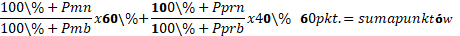 gdzie:Pmn – oferowane oprocentowanie kredytu najniższe ze wszystkich złożonych ofertpodane w procentach,Pmb – oferowane oprocentowanie kredytu oferty badanej podane w procentach,Pprn – oferowana prowizja najniższa ze wszystkich złożonych ofert podana wprocentach,Pprb – oferowana prowizja oferty badanej podana w procentach.Przy zastosowaniu tej metodyki dla każdej oferty zostanie opracowany wskaźnik oceny ofertymniejszy bądź równy 100 pkt. Oferta, która uzyska najwyższą liczbę punktów wygra przetarg. 4. Dla kryterium „Czas uruchomienia transz kredytu od przekazania dyspozycji” zostaną przyznane punkty za czas uruchomienia każdej z transz kredytu od dnia przekazania dyspozycji (mailowo, faksem) z zastrzeżeniem, że czas uruchomienia kredytu od dnia przekazania dyspozycji nie może być dłuższy niż 3 dni robocze (jeżeli Wykonawca wskaże czas uruchomienia kredytu od dnia przekazania dyspozycji dłuższy niż 3 dni robocze, Zamawiający odrzuci ofertę Wykonawcy bez wezwania do uzupełnienia na podstawie art. 26 ust 3 ustawy).Jeżeli Wykonawca nie wpisze czasu uruchomienia transz kredytu od dnia przekazania dyspozycji to będzie to równoznaczne z zaoferowaniem czasu uruchomienia kredytu 3 dni robocze i   w takiej sytuacji Wykonawca nie otrzyma punktów w opisanym kryterium.Do istotnych postanowień umowy zostanie wpisany czas uruchomienia kredytu od dnia przekazania dyspozycji na podstawie informacji uzyskanych z formularza ofertowego.Punkty zostaną przyznane wg poniższego schematu:- 1 dzień roboczy - 40 pkt - 2 dni robocze - 20 pkt- 3 dni robocze – 0 pkt. 5. Maksymalnie oferta może otrzymać 100 punktów od każdego z członków komisji.6. Zamawiający udzieli zamówienia wykonawcy, którego oferta odpowiada wszystkim wymaganiom przedstawionym w ustawie - Prawo zamówień publicznych oraz SIWZ i została oceniona jako najkorzystniejsza w oparciu o podane powyżej kryteria wyboru.XIV. Wybór oferty i zawiadomienie o wyniku postępowaniaPrzy dokonywaniu wyboru oferty najkorzystniejszej Zamawiający stosował będzie wyłącznie zasady i kryteria określone w SIWZ.Zamawiający udzieli niniejszego zamówienia temu Wykonawcy, którego oferta przedstawia najkorzystniejszy bilans ceny i pozostałego kryterium w przeliczeniu na punkty.3.  Niezwłocznie po wyborze najkorzystniejszej oferty Zamawiający zawiadamia wykonawców (dopuszcza sie faks), którzy złożyli oferty o: -wyborze najkorzystniejszej oferty, podając nazwę (firmę),siedzibę i adres wykonawcy, którego ofertę wybrano oraz uzasadnienie jej wyboru, a także nazwy(firmy), siedziby i adresy wykonawców, którzy złożyli oferty wraz ze streszczeniem oceny i porównania złożonych ofert zawierającym punktację przyznaną ofertom w każdym kryterium oceny ofert i łączną punktację,- wykonawcach, których oferty zostały odrzucone, podając uzasadnienie faktyczne i prawne;-wykonawcach, którzy zostali wykluczeni z postępowania o udzielenie zamówienia, podając uzasadnienie faktyczne i prawne – jeżeli postępowanie jest prowadzone  w trybie przetargu nieograniczonego, negocjacji bez ogłoszenia albo zapytania o cenę.      -   terminie określonym zgodnie z art. 94 ust. 1 lub 2 po upływie którego umowa w sprawie zamówienia publicznego może być zawarta;      -Powyższe informacje zamawiający umieszcza również na stronie internetowej oraz w miejscu publicznie dostępnym w swojej siedzibie.XV. Informacja o formalnościach, jakie powinny zostać dopełnione po wyborze oferty w celu zawarcia umowy w sprawie zamówienia publicznego.1. Umowa w sprawie zamówienia publicznego zawarta zostanie z uwzględnieniem postanowień wynikających z art. 94 ustawy oraz postanowień niniejszej SIWZ.2. Zamawiający podpisze umowę z Wykonawcą, który przedłoży najkorzystniejszą ofertę z punktu widzenia kryterium przyjętego w niniejszej specyfikacji.3. W przypadku gdyby wyłoniona w prowadzonym postępowaniu oferta została złożona przez dwóch lub więcej wykonawców wspólnie ubiegających się o udzielenie zamówienia publicznego zamawiający zażąda umowy regulującej współpracę tych podmiotów przed przystąpieniem do podpisania umowy o zamówienie publiczne.4. Na podstawie art. 94 ust. 3 ustawy w przypadku kiedy Wykonawca, którego oferta została wybrana, uchyla się od zawarcia umowy w sprawie zamówienia publicznego lub nie wnosi wymaganego zabezpieczenia należytego wykonania umowy, zamawiający może wybrać ofertę najkorzystniejszą spośród pozostałych ofert, bez przeprowadzania ich ponownego badania i oceny, chyba że zachodzą przesłanki unieważnienia postępowania, o których mowa w art. 93 ust.1.                                                                                                                                          XVI. Istotne dla stron postanowienia, które zostaną wprowadzone do treści zawieranej umowy w sprawie zamówienia publicznego, ogólne warunki umowy albo wzór umowy, jeżeli Zamawiający wymaga od Wykonawcy, aby zawarł z nim umowę w sprawie zamówienia publicznego na takich warunkachWykonawca jest zobowiązany do zawarcia umowy na warunkach określonych w załączonym do Specyfikacji projekcie umowy (zał. nr 3). Zamawiający wyraża zgodę na podpisanie umowy według wzoru zaproponowanego przez Wykonawcę o ile zapisy tej umowy zawierają istotne postanowienia wskazane przez zamawiającego w jego projekcie umowy. Mając na uwadze art. 144 ustawy Pzp Zamawiający dopuszcza zmianę postanowień zawartej umowy w szczególnie uzasadnionych przypadkach na skutek okoliczności, których nie można było przewidzieć w chwili wyboru najkorzystniejszej oferty lub zmiany te są korzystne dla zamawiającego, a wykonawca wyrazi na nie zgodę. Dopuszczalne zmiany postanowień umowy oraz określenie warunków zmian: Zamawiający zastrzega sobie prawo zmiany ilości, kwot i terminów transz kredytu, rezygnacji z części kredytu w uzasadnionych okolicznościach, niewykorzystania pełnej wartości przyznanego kredytu oraz prawo wcześniejszej spłaty kredytu bez ponoszenia dodatkowych kosztów.XVII. Wymagania dotyczące zabezpieczenia należytego wykonania umowy Zamawiający nie wymaga zabezpieczenia należytego wykonania umowy.XVIII. Informacje dotyczące walut obcych, w jakich mogą być prowadzone rozliczenia między Zamawiającym a WykonawcąRozliczenia między Zamawiającym a Wykonawcą, wynikające z umowy zawartej w wyniku niniejszego postępowania, prowadzone będą w złotych polskich. Nie dopuszcza się rozliczenia w innych walutach.XIX. Opis części zamówienia, jeżeli Zamawiający dopuszcza składanie ofert częściowych Zamawiający nie dopuszcza składania ofert częściowych.XX. Informacja o przewidywanych zamówieniach, o których mowa w art. 67 ust. 1 pkt 6 i 7,  jeżeli Zamawiający przewiduje udzielenie takich zamówień.1. Zamawiający nie przewiduje udzielenie zamówień, o których mowa w art. 67 ust. 1 pkt 6  i 7 ustawy.XXI. Opis sposobu przedstawiania ofert wariantowych oraz minimalne warunki, jakim muszą odpowiadać oferty wariantowe, jeżeli Zamawiający dopuszcza ich składanie Zamawiający nie dopuszcza składania ofert wariantowych.XXII. Zamawiający nie przewiduje zawarcia umowy ramowej.XXIII. Zamawiający nie przewiduje aukcji elektronicznej.XXIV. Zamawiający nie przewiduje możliwości udzielania zaliczek na poczet wykonania zamówienia.XXV. Zamawiający nie przewiduje zwrotu kosztów udziału w postępowaniu.XXVI. Pouczenie o środkach ochrony prawnej przysługujących Wykonawcy w toku postępowania o udzielenie zamówienia. Wykonawcy, a także innemu podmiotowi, jeżeli ma lub miał interes w uzyskaniu zamówienia oraz poniósł lub może ponieść szkodę w wyniku naruszenia przez Zamawiającego przepisów ustawy Pzp, przysługują środki ochrony prawnej określone w Dziale VI ustawy Pzp. Środki ochrony prawnej wobec ogłoszenia o zamówieniu oraz Specyfikacji Istotnych Warunków Zamówienia przysługują również organizacjom wpisanym na listę, o której mowa w art. 154 pkt 5 ustawy Pzp.Do spraw nieuregulowanych w niniejszej Specyfikacji mają zastosowanie przepisy ustawy z dnia 29 stycznia 2004r. Prawo zamówień publicznych (Dz. U. z 2015r. poz. 2164, z późn. zm.). XXVII. Informacje o obowiązku osobistego wykonania przez wykonawcę kluczowych części zamówienia.Zamawiający nie dokonuje takiego zastrzeżenia. XXVIII. Wymagania dotyczące umowy o podwykonawstwo przy robotach budowlanychnie dotyczyXXIX. Wskazanie przez wykonawcę części zamówienia, której wykonanie zamierza powierzyć podwykonawcy  lub podanie przez wykonawcę nazwy firm podwykonawców, na których zasoby wykonawca powołuje się.W formularzu ofertowym Wykonawca jest zobowiązany wskazać część zamówienia, którą zleci podwykonawcy lub podać nazwę podwykonawcy, na którego zasoby powołuje się.XXX. Procentowa wartość ostatniej części wynagrodzenia za wykonanie umowy w sprawie zamówienia na roboty budowlane.Nie dotyczyXXXI. Standardy jakościowe (art. 91 ust. 2a).Zamawiający nie określa standardów jakościowych określonych w art. 91 ust. 2a ustawy Pzp. XXXII. Katalogi elektroniczneZamawiający nie dopuszcza sposobu przedstawienia informacji zawartych w ofercie w postaci katalogu elektronicznego lub dołączenia katalogu elektronicznego.XXXIII. Liczba części zamówienia, na którą Wykonawca może złożyć ofertę lub maksymalną liczbę części, na które zamówienie może zostać udzielone temu samemu wykonawcy, oraz kryteria lub zasady, które będą miały zastosowanie do ustalenia, które części zamówienia zostaną udzielone jednemu wykonawcy, w przypadku wyboru jego oferty w większej niż maksymalna liczbie części.Nie dotyczy.XXXIV. Wykaz załączników do niniejszej SIWZZałącznikami do niniejszej SIWZ są:1) Wzór formularza oferty z załącznikami2) Projekt umowy.IOK.271.1.10.2018FORMULARZ OFERTOWYDLA PRZETARGU NIEOGRANICZONEGO NAZaciągnięcie kredytu długoterminowego w roku 2018 w wysokości 2 700 000,00 zł z przeznaczeniem na sfinansowanie planowanego deficytu budżetu gminy Dąbie1.	ZAMAWIAJĄCY:Gmina DąbiePlac  Mickiewicza 162-660 Dąbie2.	WYKONAWCA:Niniejsza oferta zostaje złożona przez:3.	Ja niżej podpisany(i) OŚWIADCZAMY, że:1) Oferujemy wykonanie zamówienia objętego zamówieniem, zgodnie z wymogami opisuprzedmiotu zamówienia:oferując:A/ oprocentowanie kredytu (w stosunku do kwoty kredytu) składające się z:- WIBOR 3M* - ............. %, słownie: ..........................................- marża Banku - …….….% słownie: ………………………….Razem oprocentowanie: - ………... % słownie:…………………………..B/ jednorazowa prowizja bankowa (w stosunku do kwoty kredytu) - ........................ %, słownie: ...................................................................................C/ Cena oferty …………………………………………….… zł, słownie ………………………………………………..…………………………………..2) Oferujemy czas uruchomienia transz kredytu od przekazania dyspozycji wynoszący …….…..dzień/dni roboczych (wpisać 1,2 lub3 dni robocze).3) Oferujemy wykonanie zamówienia w terminie do 10.12.2018 r.4) Oświadczamy, że zapoznaliśmy się ze Specyfikacją Istotnych Warunków Zamówieniai nie wnosimy do niej zastrzeżeń oraz uzyskaliśmy niezbędne informacje doprzygotowania oferty.5) Oświadczamy, że czujemy się związani niniejszą ofertą przez okres podany w SIWZ.*Wpisać stawkę WIBOR 3M obowiązującą w dniu zamieszczenia ogłoszenia o zamówieniu w Biuletynie Zamówień Publicznych na portalu UZP.4. 	Składam(y) niniejszą ofertę [we własnym imieniu] / [jako Wykonawcy wspólnie ubiegający się o udzielenie zamówienia],5. Oświadczam/y, że powierzam/y do wykonania podwykonawcom następujące części przedmiotu zamówienia.........................................................................................................................................................................................................................................................................  .................................................................................................................................................6. Oświadczam, pouczony o odpowiedzialności karnej wynikającej z art. 297 § 1 Kk, że wszystkie złożone do oferty dokumenty i oświadczenia są prawdziwe oraz opisują stan faktyczny i prawny na dzień sporządzania oferty.7. Oświadczam, że jako wykonawca składający ofertę w przedmiotowym postępowaniu jestem mikroprzedsiębiorstwem**/małym**/średnim przedsiębiorstwem**PODPIS(Y):..............................................		...........................................             ........................................Miejscowość, data	                                   Pieczątka Wykonawcy		Podpis osoby 											reprezentującej WykonawcęData spłatyWysokość raty w zł31.01.201948 000,0028.02.201962 500,0030.04.201962 500,0028.06.201962 500,0030.08.201962 500,0031.10.201987 500,0029.11.2019100 000,0031.12.201962 500,0029.01.202162 000,0026.02.202162 000,0030.04.202162 000,0031.05.202162 000,0030.07.202162 000,0031.08.202162 000,0030.09.202162 000,0029.10.202162 000,0030.11.202162 000,0030.12.202162 000,0028.02.202244 895,0029.04.202240 000,0031.05.202240 000,0029.07.202240 000,0031.08.202240 000,0029.02.202442 989,0030.04.202440 000,0031.05.202440 000,0031.07.202440 000,0030.08.202440 000,0031.10.202440 000,0029.11.202440 000,0031.01.202550 000,0028.02.202550 000,0031.03.202559 058,0030.04.202557 000,0030.05.202557 000,0030.06.202557 000,0031.07.202557 000,0029.08.202557 000,0030.09.202557 000,031.10.202557 000,0028.11.202557 000,0030.12.202557 000,0027.02.202632 058,0031.03.202670 000,0030.04.202630 000,0029.05.202630 000,0030.06.202630 000,0031.07.202630 000,0031.08.202630 000,0030.09.202630 000,0030.10.202630 000,0030.11.202630 000,0030.12.202630 000,00Lp. lubPartner nrNazwa Wykonawcy(ów)Adres(y) Wykonawcy(ów)1Tel. ......................................Fax. .....................................Email …………………………